编号：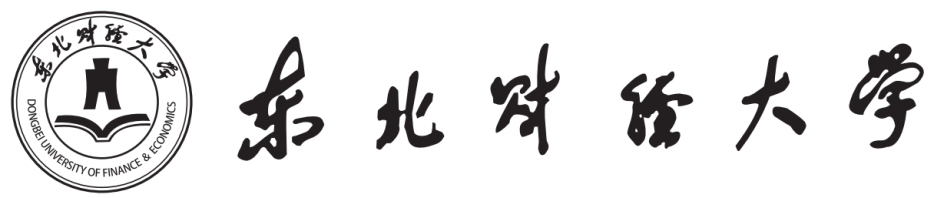 本科毕业论文（设计）答辩（大学生创新创业训练项目）工 作 记 录 表题    目	 	指导教师 	               年级专业  	东北财经大学教务处制目  录大学生创新创业训练项目申报书大学生创新创业训练项目结项报告书大学生创新创业训练项目结项证书大学生创新创业训练项目研究成果代替本科毕业论文（设计）申请书各项目成员工作分配、成果及心得体会（ 以上5项由 学生 自行 装订到本记录表中 ）大学生创新创业训练项目研究成果介绍初次答辩情况记录二次答辩情况记录成绩评定标准成绩评定记录学院（中心）对答辩工作的验收意见学校专家组评估抽查意见